ПРОЕКТАДМИНИСТРАЦИЯ ВЛАДИМИРСКОГО СЕЛЬСКОГО ПОСЕЛЕНИЯ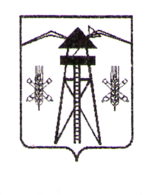 ЛАБИНСКОГО РАЙОНАП О С Т А Н О В Л Е Н И ЕОт _______________ г.                                                                                                    № _______ст-ца ВладимирскаяО внесении изменений в постановление администрации Владимирского сельского поселения Лабинского района от 31 декабря 2019 года № 291 «Об утверждении Положения о составе, порядке и сроках внесения информации в муниципальную долговую книгу Владимирского сельского поселения Лабинского района»В целях приведения нормативного правового акта администрации Владимирского сельского поселения Лабинского района в соответствие с Бюджетным кодексом Российской Федерации, на основании Федерального закона от 26 марта 2022 года № 65-ФЗ «О внесении изменений в Бюджетный кодекс Российской Федерации» п о с т а н о в л я ю:1. Внести в постановление администрации Владимирского сельского поселения Лабинского района от 31 декабря 2019 года № 291 «Об утверждении Положения о составе, порядке и сроках внесения информации в муниципальную долговую книгу Владимирского сельского поселения Лабинского района» следующие изменения: 1) в пункте 2.1.4 раздела 2 приложения к постановлению слова «По муниципальным гарантиям Владимирского сельского поселения Лабинского района» заменить словами «По обязательствам, вытекающим из муниципальных гарантий Владимирского сельского поселения Лабинского района»;2) в пункте 3.1 раздела 3 приложения к постановлению:а) абзац первый после слов «Информация о долговых обязательствах Владимирского сельского поселения Лабинского района» дополнить словами «(за исключением обязательств по муниципальным гарантиям Владимирского сельского поселения Лабинского района)»;б) дополнить абзацем следующего содержания:«Информация о долговых обязательствах по муниципальным гарантиям Владимирского сельского поселения Лабинского района вносится в муниципальную долговую книгу в течение пяти рабочих дней с момента получения администрацией Владимирского сельского поселения Лабинского района сведений о фактическом возникновении (увеличении) или прекращении (уменьшении) обязательств принципала, обеспеченных муниципальной гарантией.»;3) в форме № 4 приложения к Положению:а) в наименовании слова «по муниципальным гарантиям» заменить словами «, вытекающие из муниципальных гарантий»;б) столбце 4 слова «по гарантии» заменить словами «, вытекающего из муниципальных гарантий»;в) в столбцах 8, 12-14 слова «по гарантии» заменить словами «, вытекающих из муниципальных гарантий»;г) в сноске 2 слова «по муниципальной гарантии» заменить словами «, вытекающих из муниципальных гарантий».2. Начальнику финансового отдела администрации Владимирского сельского поселения Лабинского района Сааковой М.В. обнародовать настоящее постановление и разместить на официальном сайте администрации Владимирского сельского поселения Лабинского района в информационно-телекоммуникационной сети «Интернет».3. Постановление вступает в силу со дня его обнародования.Глава администрации Владимирского сельского поселения Лабинского района                                                                            И.В. Тараськова